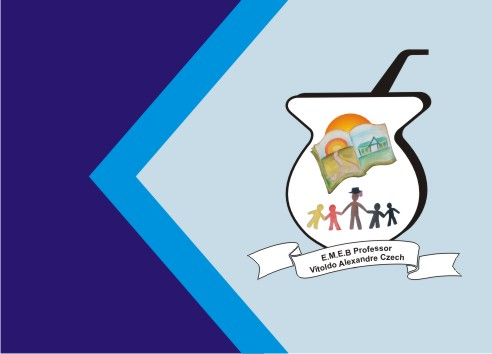 ATIVIDADE DE INGLÊS - 2º ANOCATANDUVAS, APRIL05TH 2021TODAY IS MONDAYGREETINGS – CUMPRIMENTOS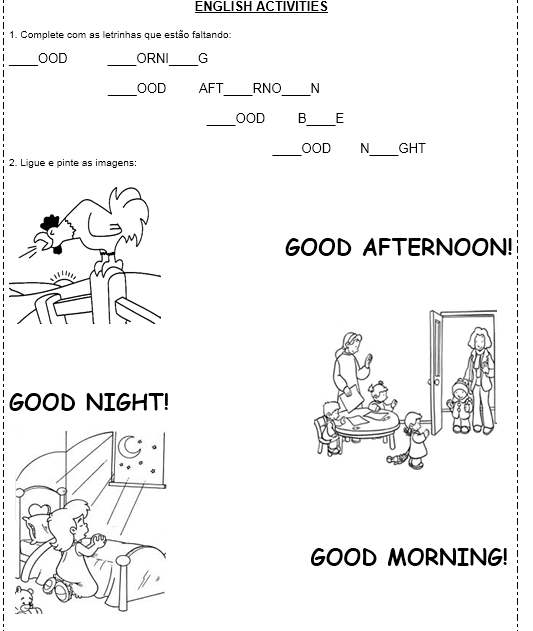 